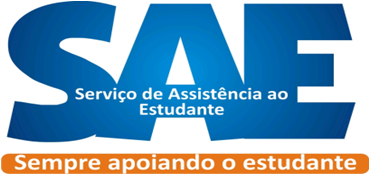  2013/2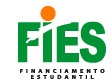 Poderá ser liberado a qualquer momento a partir do dia 20 a 27 de Novembro, horário comercial.Fiquem atentos!!!